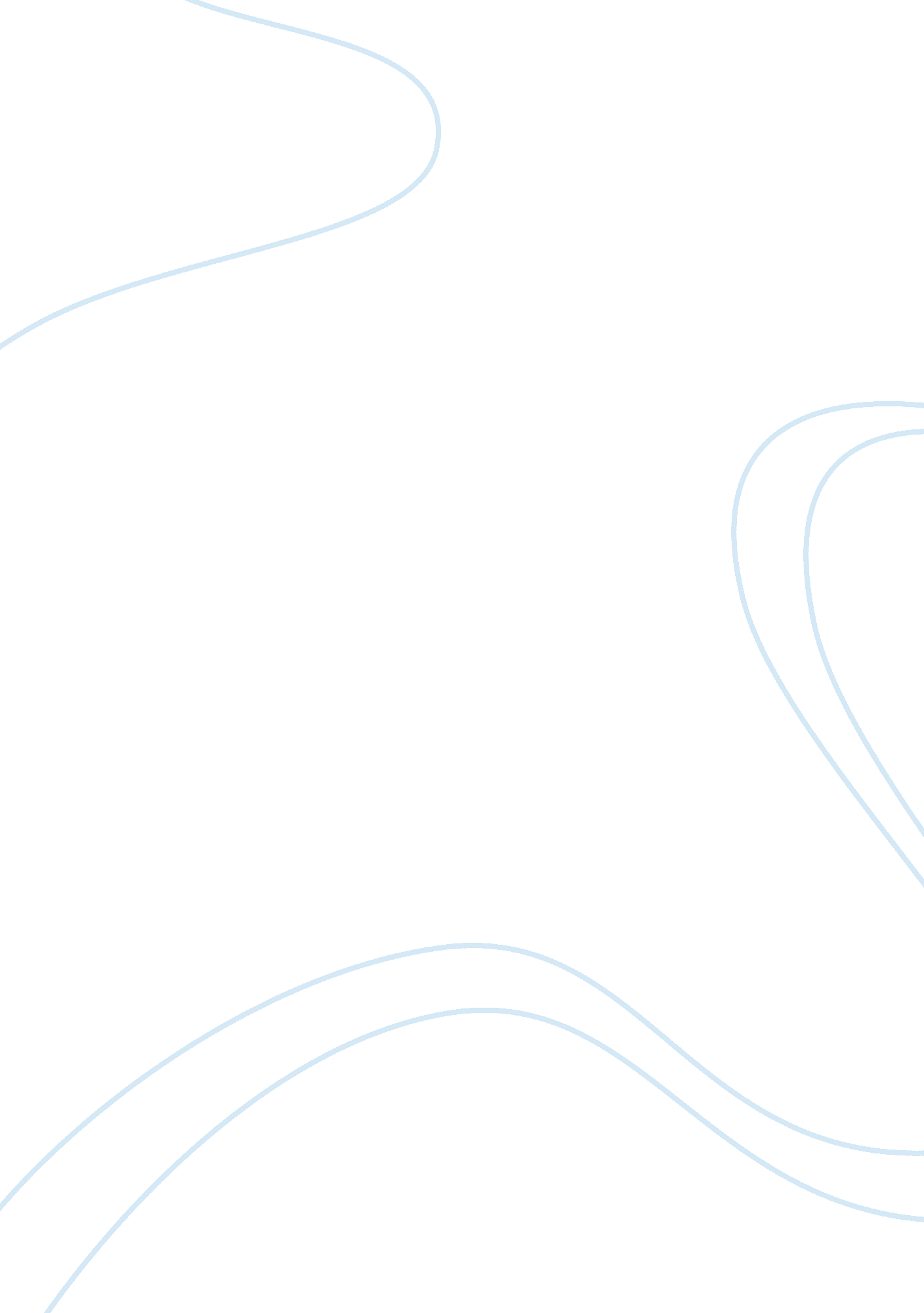 Computerized faculty workload of sksu-isulan campusTechnology, Computer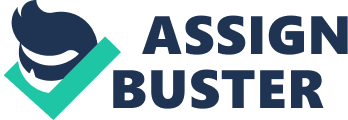 Background of the study Because faculty is such a fundamental part of the university essence questions are continually being asked about them: Who are they? What do they do? How much assigned effort is devoted to carry out the functions/services they provide? How many hours a week do they spend a direct Instruction? How can they manage a duplicate of schedules/workloads they have? Manual faculty workload system is currently used at the department level for making course planning/scheduling decisions, estimating current and future staffing needs and determining curricular barriers to timely progress forward a degree, and Its mall reason why In Sultan Quadrate State university Casual campus class schedules are not stable. In contrary to provide workload/schedules of the faculty without any conflict with the other teachers, the computerized faculty workload is to be constructed for the purpose to eliminate the conflict schedules between time, rooms and the teachers. Computerized faculty workload of SKU; LULAS Campus is proposed for a better routine classes and workloads of the teachers for the entire school semester. Objectives of the Study Generally, this study alms to provide a system that will hold the records of faculty Rockford. Specifically, it aims: a) To eliminate the conflict schedules between time, rooms and teachers, during the making of faculty workload. B) To facilitate the systematic way of recording the class schedules of the faculty. C) To generate faculty workload in efficient, accurate and fastest way. Significance of the Study The study entitled " Computerized Faculty Workload of SKU-LULAS Campus" offers a great help to the department dean in the preparation of faculty workload for every semester. The advantages of this develop system are when It eliminates the repetitive task hat will be given to every faculty staff and will lessen the effort of the department dean. Conflict of time and rooms among faculty members would also be eliminating. The system provides a database which becomes the basis for the preparation of the same faculty workload in the coming year and onward. Hence, the systems being develop surely beneficial in the SKU CASUAL CAMPUS. Conceptual Framework of the 1 OFF Manual In the SKU Casual campus, the preparation of faculty workload is done manually. The records of every instructor, workload and processing of data are also manually. Sometimes the time and rooms are the issues in the workload of the faculty and the department dean has to spend more time and effort to do the elimination of conflicts which is the main issue. OSDL Systems Development Life Cycle is the step process of developing the system. The planning, analysis, design, development and implementation are the five phases of system development life cycle that were used to solve the problems and come up with a computerized faculty workload. Computerized After, the OSDL process has been applied for the system, computerizing was done accordingly. In this process, the department dean utilized the system of drafting the schedule of computerized faculty workload. This computerized is expected to contribute a great help to the department dean, and minimize the time and effort in making the faculty workload. Scope and limitation The Computerized faculty workload is intended only for the Sultan Quadrate State University Casual campus; its can eliminate the conflict of schedules of the faculty; can facilitate a systematic way of recording the class schedules of the faculty, and can generate the Individual and the consolidated faculty workload. 